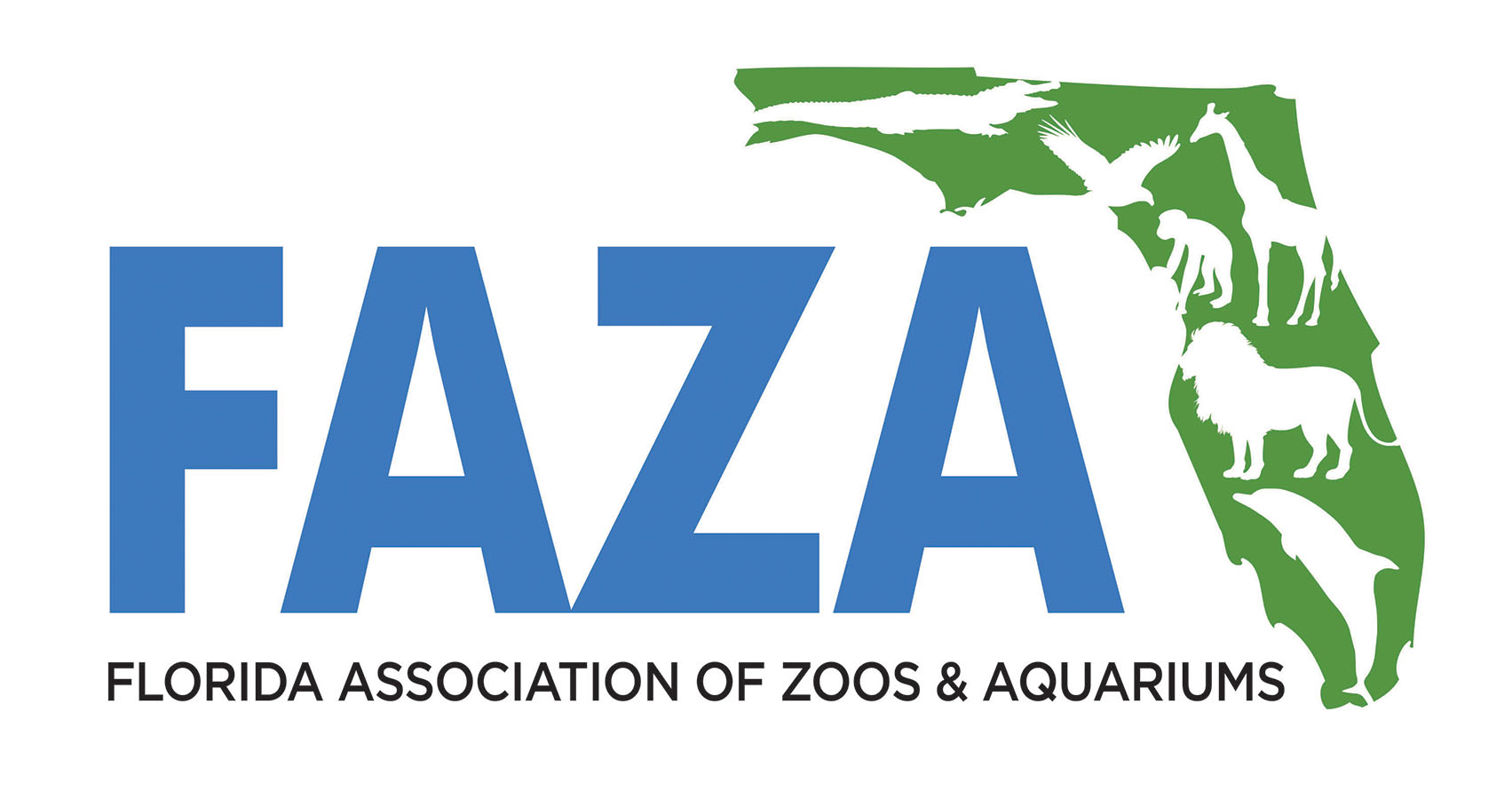 FAZA Staff 
Shadow Program 
2019 ApplicationToday's Date: January 2, 2019Submit application, receipts, and report to 
FAZA Treasurer Liz Harmon at liz@napleszoo.org. Deadlines: Application: March 1, 2019 | Awarded: April 1, 2019  | Complete by Dec 31, 2019
NOTE: Four grants up to $250 each will be awarded in 2019. Individuals must be FAZA members prior to their Shadow experience. 


Name and contact information of program participant: (Who are you?)
Name:      Email:        					Phone:      FAZA institution currently employed at: (Where do you work?) 	Name:      FAZA institution participating in Shadow program: (Where do you want to go?) Name:      Name and contact information of destination participant: (Who would you like to work with and learn more about?)
Name:      Email:      					Phone:      What do you hope to gain? (What techniques/knowledge would you like to learn?)REIMBURSEMENT: FAZA will reimburse participants up to $250 for verified out of pocket expenses for travel (gas receipt, bus ticket, etc.), lodging, and food. Maximum reimbursement per diem for food is $30.  Please email a copy of your receipts to FAZA Treasurer Liz Harmon at liz@napleszoo.org.----------------------------------------------------------------------------------------------Approval of Your Home Institution:Name:      Electronic Signature or approval:      Date:      Approval of Shadow Location Institution: Name:      Electronic Signature or approval:      	Date:      Please return this form to liz@napleszoo.orgQuestions? Call 239.262.5409 ext 141

----------------------------------------------------------------------------------------------INFORMATION BELOW TO BE FILLED OUT BY FAZAApproval of FAZA TreasurerApplication Approved:                    Application Not Approved:      Date:       

Date Receipts received:             Date Expense Check Mailed:       Report Received/Distributed to FAZA & Shadow Closed:      